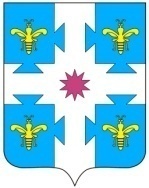 О проведении открытых торговпо продаже недвижимого имуществаВ соответствии с Федеральным законом от 21.12.2001 №178-ФЗ  «О приватизации государственного и муниципального имущества», решением Собрания депутатов Козловского муниципального округа Чувашской Республики от 31.10.2022 № 7/31 «О прогнозном плане приватизации муниципального имущества Козловского муниципального округа Чувашской Республики на 2023 год и основных направлениях приватизации муниципального имущества Козловского муниципального округа Чувашской Республики на 2024 – 2025 годы», администрация    Козловского    муниципального    округа   Чувашской Республикип о с т а н о в л я е т:1. Приватизировать путем продажи посредством публичного предложения в электронной форме следующее имущество, находящееся в муниципальной собственности Козловского муниципального округа Чувашской Республики:- Двухэтажное нежилое здание с одноэтажными кирпичными пристроями, кирпичным подвалом, площадью 2092,40 кв.м, с кадастровым номером 21:12:000000:568, с земельным участком под ним категории земель: земли населенных пунктов, разрешенное использование: деловое управление, площадью 8986 кв.м с кадастровым номером 21:12:121504:50, расположенных по адресу: Чувашская Республика, Козловский район, г. Козловка, ул. Николаева, д. 9.2. Установить цену первоначального предложения в размере 5 825 425 (пять миллионов восемьсот двадцать пять тысяч четыреста двадцать пять) рублей 00 коп. с учетом НДС.- величину снижения цены первоначального предложения («шаг понижения») в размере 10 % от начальной цены;- минимальную цену предложения в размере 50% начальной цены;- величина повышения цены в случае, предусмотренном Федеральным законом                             «О приватизации государственного и муниципального имущества» («шаг аукциона») в размере 5 % «шага понижения»;-  задаток в размере 10% от начальной цены объекта недвижимости.3. Утвердить прилагаемую документацию по продаже муниципального имущества посредством публичного предложения в электронной форме, указанного в пункте 1 настоящего постановления.4.  Создать комиссию  по проведению открытых торгов в следующем составе:- Пушков Г.М.  - заместитель главы администрации МО по экономике и сельскому хозяйству - начальник отдела экономики, инвестиционной деятельности, земельных и имущественных отношений администрации Козловского муниципального округа Чувашской Республики, председатель комиссии;- Рылеева Н.Х. – главный специалист-эксперт сектора земельных и имущественных отношений администрации Козловского муниципального округа Чувашской Республики, секретарь комиссии.   Члены комиссии:- Маркова А.А. – начальник отдела правового обеспечения и цифрового развития администрации Козловского муниципального округа Чувашской Республики; - Колпакова В.Н. –  заведующий сектором земельных и  имущественных отношений администрации Козловского муниципального округа Чувашской Республики;- Морозова О.К. – главный специалист - эксперт  сектора земельных и  имущественных отношений администрации Козловского муниципального округа Чувашской Республики.5. Контроль за     исполнением  настоящего  постановления  возложить  на сектор земельных и имущественных отношений  администрации Козловского муниципального округа Чувашской Республики.Глава Козловского муниципального округа Чувашской Республики                                                                                А.Н. Людков ЧĂваш РеспубликиКуславкка МУНИЦИПАЛЛĂОКРУГĔНАдминистрацийĔЙЫШĂНУЧувашская республикаАДМИНИСТРАЦИЯКозловского муниципального округаПОСТАНОВЛЕНИЕ___.__.2023  _____ №11.08.2023  № 735Куславкка хулиг. Козловка